Life Expectancy ActivitiesActivity 1: Life Expectancy PatternsUse the map below or the website http://www.worldlifeexpectancy.com/world-life-expectancy-map  to describe patterns in global life expectancy.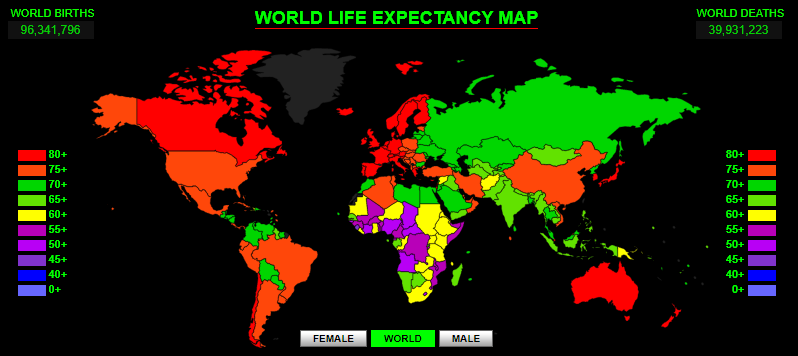 Activity 2: Life Expectancy TrendsUse this visualization http://flowingdata.com/2011/10/13/life-expectancy-changes/  to show trends in global trend of life expectancy since 1960 and then write a paragraph summarizing this in the space below.Activity 3: Explaining patterns and trends in life expectancyIn the space below state reasons for the patterns and trends in global life expectancy since 1960.